Scoil Treasa – Re-opens  1st September 2022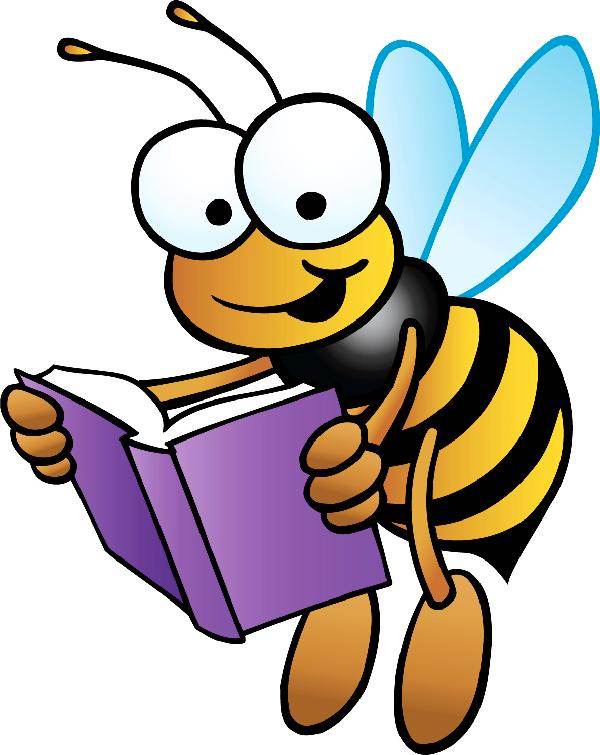 List of books, copies, etc and prices.  Each pupil requires a homework journal  – available in school School uniform details€60 fee to cover items below : Pupil Personal Accident Insurance :  Optional -  Scoil Treasa facilitates an Insurance Scheme through Allianz whereby pupils can join up to the scheme on a 24 hour basis for the year at a cost €10 – Payable on Aladdin.  Details of the schema and cover are available on our website  www.scoiltreasa.ie School Uniform:  School uniforms are available through the school: dates as follows:June:  Mon 20 / Tue 21/  Wed 22 – Time 2.00 – 4.00pm in Scoil TreasaAugust – Mon 29 / Tue 30 -  Time 10.00 – 12.00 noon.  Uniform Price List   (Shirt- Blue;   Trousers/skirt/pinafore – Grey; - available in most Chain storesRental Scheme this year – Cost €50.00 - Books marked * are available through the schemeBook List 5th class – 2022/23Homework Journal/stationery pack are available to purchase in school.Book Rental Scheme - €50 for year.Payment for all of the above can be done through Aladdin-epayments.Limited supply of hardback copies , Copies, pens, pencils, rulers etc are available to purchase in the school shop      We also have a limited supply of Storage Baskets at a cost of €5.00 eachMusic/P.E/Sports  €10Arts/Crafts materials/ paint/brushes/paper  €15I.T. Resources/Chromebooks/Licences/Mathletics  €20Assessments-English/Maths/Library/Resource Books  €15Tracksuit with Crest €35Jumper with crest €25Polo shirt with crest €10School tie  €5SubjectBookIrish*Bua na Cainte 5Rental SchemeRental SchemeEnglish*Above the Clouds/Portfolio BookRental SchemeRental SchemeMaths*Master your Maths 5Mathemagic 5Rental Scheme Available through school Rental Scheme Available through school SESE*Unlocking SESE 5Rental SchemeRental SchemeReligion*Grow in Love 5Rental SchemeRental Scheme*Class Novels x 2Rental SchemeRental SchemeSpellings/TablesAlready has book from last yearDictionaryAlready has book from last yearHomework JournalScoil Treasa Homework Journal Available in schoolPay on Aladdin€5.00Stationery PackOptionalCopies for year includes: 7 Writing copies 3 Maths copies1 notebookAvailable in schoolPay on Aladdin€5.00